ARRETE n° ……………………………………………………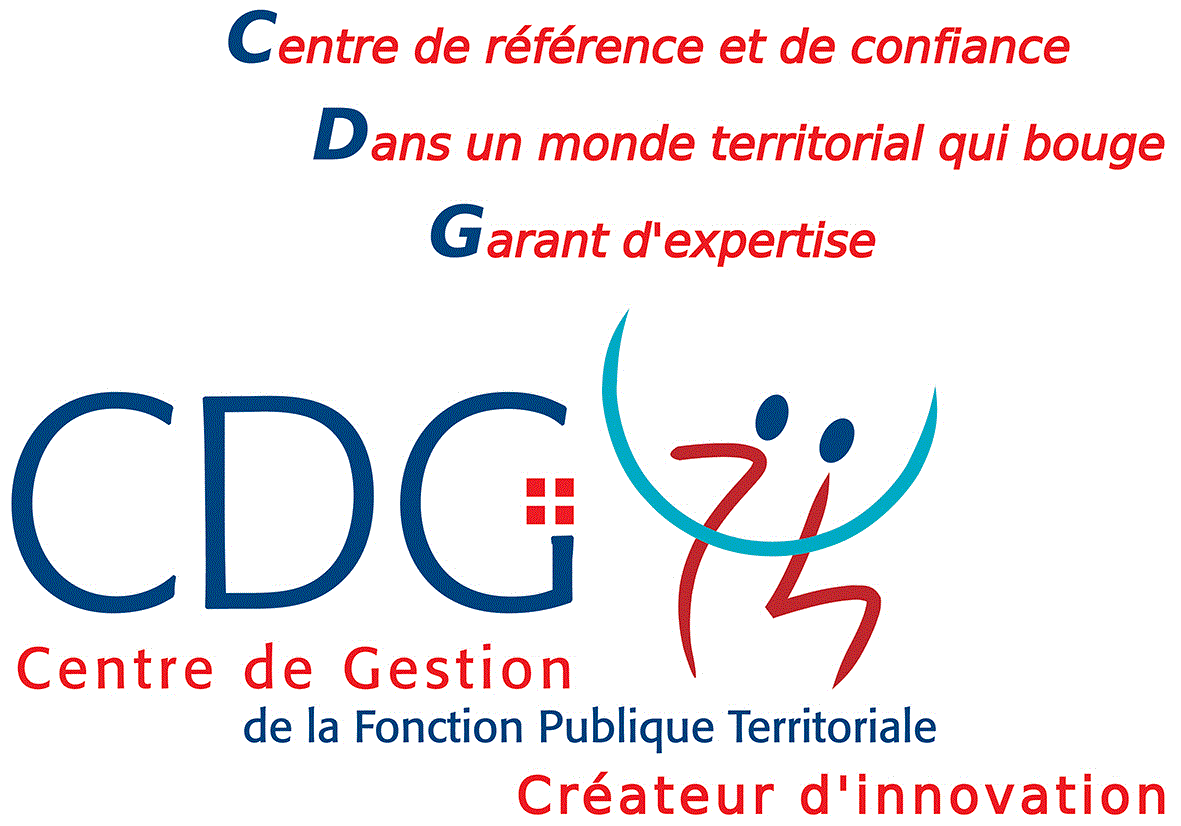 PORTANT NOMINATION STAGIAIRECATEGORIE ….. A TEMPS COMPLET (OU NON COMPLET …..H/HEBDOMADAIRE)M/Mme ……………………………………………….......Grade ……………………………………………………Le Maire (le Président) de ……………………………………………….,VU la loi n° 83-634 du 13 juillet 1983 modifiée, portant droits et obligations des fonctionnaires,VU la loi n° 84-53 du 26 janvier 1984 modifiée, portant dispositions statutaires relatives à la Fonction Publique Territoriale,VU le décret n° 87-1107 du 30 décembre 1987 modifié, portant organisation des carrières des fonctionnaires territoriaux de catégorie C,VU le décret n° 87-1108 du 30 décembre 1987 modifié, fixant les différentes échelles de rémunération pour la catégorie C des fonctionnaires territoriaux,(le cas échéant) VU le décret n° 91-298 du 20 mars 1991 portant dispositions statutaires applicables aux fonctionnaires territoriaux nommés dans des emplois permanents à temps non complet,VU le décret n° 92-1194 du 4 novembre 1992 fixant les dispositions communes applicables aux fonctionnaires stagiaires de la Fonction Publique Territoriale,VU le décret n° 2008-512 du 29 mai 2008 relatif à la formation statutaire obligatoire des fonctionnaires territoriaux, modifié,VU le décret n° …... du …... portant statut particulier du cadre d'emplois des ……,VU la délibération en date du …... créant un emploi de …… à temps complet (OU à temps non complet d’une durée de …… /35èmes), (OU VU le tableau des effectifs budgétaires),VU la déclaration de vacance d’emploi n° …. du…. effectuée auprès du Centre de Gestion,VU le certificat médical attestant l'aptitude physique à l'emploi en date du ……, établi par le Docteur ………, médecin agréé,Considérant que l’agent satisfait aux conditions de recrutement fixées par le décret susvisé,Considérant que M (Mme) ……… est inscrit(e) sur la liste d’aptitude au grade de …… à effet du …… établie par l’autorité organisatrice du concours,Considérant l’ancienneté de l’agent correspondant à :La durée des services d’agent de droit public …..… (après conversion temps plein, uniquement pour la catégorie C) et (le cas  échéant d’ancien militaire) d’un total de ……, repris à hauteur des ¾ soit ….…, OU La durée des services d’agent de droit privé d’un total de …. (après conversion temps plein, uniquement pour la catégorie C), repris à hauteur de la moitié soit …,Considérant la durée du service national du.. au…., d’un total de ……,Considérant qu’en vertu des articles 6-2 et 7 du décret n° 87-1107 susvisé, l’agent dispose d’un délai de 2 ans (6 mois, pour les catégories A et B) à compter de la notification de la décision, pour opter en faveur de l’ancienneté la plus favorable,Considérant que l’agent a opté pour la reprise des services privés (ou publics),OU, si la reprise des services antérieurs privés ou publics n’a pas pu être encore réalisée :	Dans l’attente de la transmission, par l’agent, de ses états de services privés ou publics, dans un délai maximum de 2 ans (6 mois, pour les catégories A et B),ARRETEARTICLE 1 :A compter du ……, M (Mme) ……... né(e) (nom de jeune fille) ……… le ...... est nommé(e) …… (grade) stagiaire à temps complet (ou à temps non complet sur la base de …/35èmes) pour une durée d’un an.ARTICLE 2 :M (Mme)……… est classé(e) au …. échelon, Indice Brut …, Indice Majoré …, avec une ancienneté de ……(le cas échéant - en cas de reprise des services publics) L’agent conserve à titre personnel le bénéfice de son traitement antérieur calculé sur la base de l’IM … (dans la limite du traitement indiciaire afférent au dernier échelon du grade d’accueil).ARTICLE 3 :M (Mme) ……... devra accomplir une formation d’intégration d’une durée totale de 5 jours durant la période de stage.ARTICLE 4 :M (Mme) ……... est soumis(e) au régime spécial de Sécurité Sociale des fonctionnaires et est affilié(e) à la Caisse Nationale de Retraite des Agents des  Collectivités Locales (OU s’il effectue moins de 28 h) est soumis(e) au régime général de Sécurité Sociale et est affilié(e) à l’IRCANTEC.ARTICLE 5 :Avant le terme normal, il peut être mis fin au stage de M (Mme)……… :- en cas d’insuffisance professionnelle, après avis de la Commission Administrative Paritaire, dès lors que la moitié du stage sera accomplie,- en cas de faute disciplinaire, après avis du Conseil de Discipline.Dans les deux cas, la fin de stage a lieu sans préavis ni indemnité de licenciement, et après communication du dossier à l’agent.ARTICLE 6 :Le Directeur Général des services est chargé de l’exécution du présent arrêté qui sera notifié à l’intéressé(e), ampliation sera adressée au Président du Centre de Gestion et au Comptable de la Collectivité.Fait à …… le …….,Le Maire (le Président),(prénom, nom lisibles et signature)ouPar délégation,(prénom, nom, qualité lisibles et signature)Le Maire (ou le Président),• certifie sous sa responsabilité le caractère exécutoire de cet acte,• informe que le présent arrêté peut faire l’objet d’un recours pour excès de pouvoir devant le Tribunal Administratif dans un délai de deux mois à compter de la présente notification.Notifié le .....................................Signature de l’agent :                       